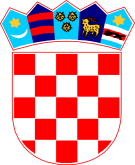  REPUBLIKA HRVATSKA   ZADARSKA ŽUPANIJA   OPĆINA PRIVLAKA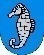            Ivana Pavla II, 46.          23233 PRIVLAKAKlasa: UP/I-363-04/19-01/02Urbroj: 2198/28-03-19-5Privlaka, 20. kolovoza 2019.godineNa temelju članka 95. Zakona o općem upravnom postupku ( “Narodne novine” br. 47/09) Jedinstveni upravni odjel Općine Privlaka u predmetu prisilne naplate radi dugovanja komunalnog doprinosa od ovršenika Ivan Zorić, donosiZAKLJUČAKo dostavi rješenja javnom objavomRješenje koje je donijela Pročelnica Jedinstvenog upravnog odjela Općine Privlaka u predmetu prisilne naplate radi dugovanja komunalnog doprinosa KLASA: UP/I-403-05/19-01/27, URBROJ: 2198/28-03-19-2 od 26. lipnja 2019.godine kojim se ovršeniku Ivan Zorić, Ivana Pavla II 51, 23233 Privlaka, OIB:24992704207 nalaže naplata dugovanja komunalnog doprinosa, a dostaviti će se javnom objavom.Dostava javnom objavom obavlja se stavljanjem naprijed navedenog Rješenja na oglasnu ploču Općine Privlaka i na službene internet stranice Općine Privlaka www.privlaka.hr.Dostava citiranog rješenja smatra se obavljenom istekom (8) osmog dana od dana javne objave.ObrazloženjePročelnica Jedinstvenog upravnog odjela Općine Privlaka donijela je dana 26. lipnja 2019. godine, rješenje KLASA: UP/I-403-05/19-01/27, URBROJ: 2198/28-03-19-2 temeljem kojeg je naloženo Ivanu Zoriću da ispuni svoju obvezu plaćanja dugovanja komunalnog doprinosa u iznosu od 15.646,32 kn.  Sukladno čl. 85. Zakona o općem upravnom postupku 30. svibnja 2019.g. pokušana je dostava poštom predmetnog rješenja na navedenu adresu kojom raspolaže ovo tijelo te je rješenje vraćeno pošiljatelju uz naznaku “odbija prijam” nakon čega je 26. lipnja 2019. godine ponovno pokušana dostava poštom te je ovršenik ponovno odbio prijam pošiljke  Prema odredbi čl. 95 Zakona o općem upravnom postupku dostava javnom objavom obavlja se kada je to propisano ili su drugi oblici dostave nemogući ili neprikladni i to stavljanjem pismena na oglasnu ploču javnopravnog tijela, objavom pismena u dnevnim novinama, na internetskoj stranici javnopravnog tijela ili na drugi prikladan način. Dostava se smatra objavljenom istekom (8) osmog dana od dana javne objave pismena. Slijedom navedenog razvidno je da dostava navedenog rješenja nije moguća na drugi način osim javnom objavom, s obzirom da imenovani ne zaprima predmetna rješenja niti ih preuzima, sukladno čl. 95. citiranog zakona valjalo je odlučiti kao u izreci ovog zaključka.Uputa o pravnom lijekuProtiv ovog zaključka nije moguće izjaviti žalbu ali se zaključak može pobijati žalbom protiv rješenja kojim se rješava u upravnoj stvari.                                                                                                Općina Privlaka                                                                                              Jedinstveni upravni odjel                                                                                                 Pročelnica                                                                                                  Ivana Skoblar mag.iur.Dostaviti:Oglasna ploča Općine PrivlakaInternetska stranica www.privlaka.hrSpis